Charitable Requests Form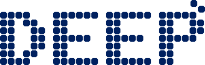 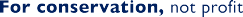 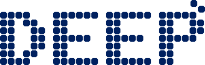 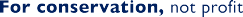 Name of applicantAddressTelephoneEmailOrganisation/Charity/SchoolRegistered Charity NumberDate of event Location of eventHow donation will be used(raffle, auction, other (please state)Please describe the project you are raising funds for (maximum of 100 words)If successful, where should the ticket be posted to? (Organisation / charity / school address)Please email complete form to marketing@thedeep.co.uk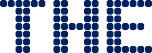 marked with subject title Donation Request